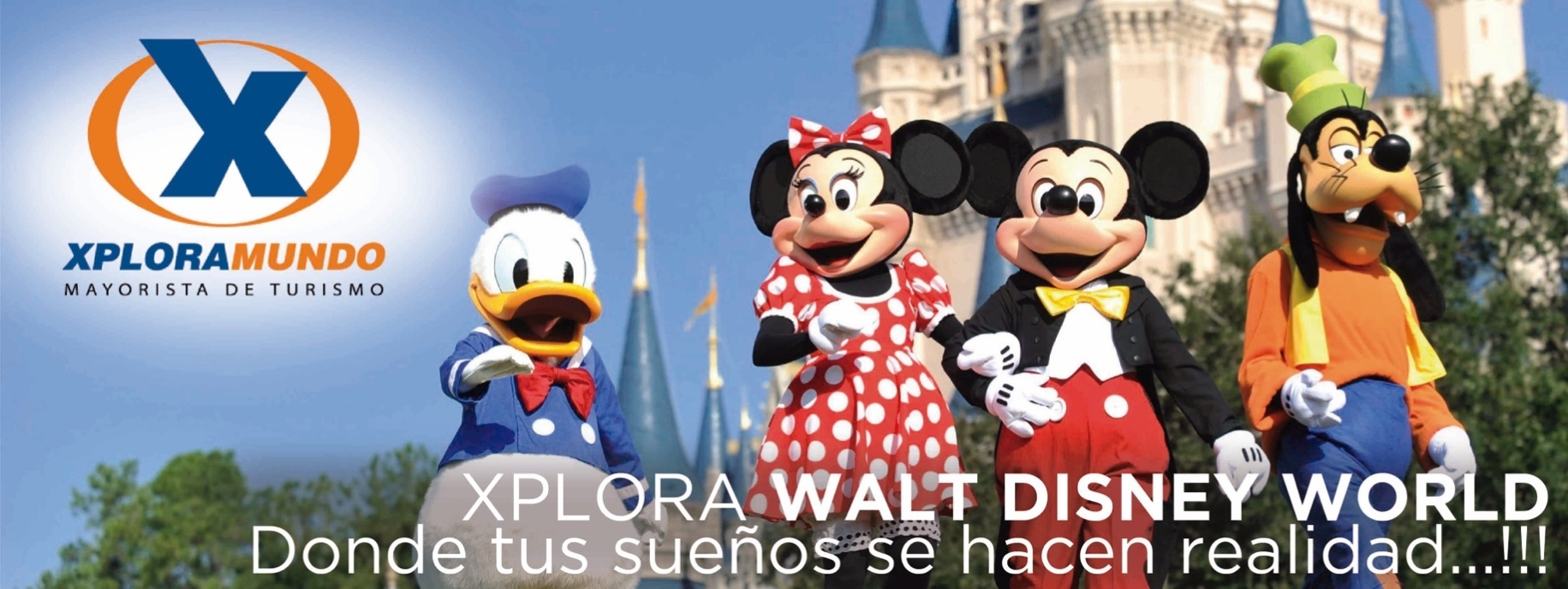 PUNTO DE ENCUENTRO #103 Días / 02 NochesVigencia: hasta el 15 de Diciembre, 2020PROGRAMA INCLUYE:Traslados en Orlando: Aeropuerto/Hotel/ Aeropuerto, servicio compartido.DOS  (2) NOCHES de alojamiento en Hotel seleccionado en Orlando.Desayunos Incluidos.Visitas a:Magic Kingdom Park Premium Outlet MallImpuestos Ecuatorianos: IVA e ISD.Nuestros guías ofrecen una explicación detallada de cada atracción.PRECIOS POR PERSONA EN US$.PRECIOS POR PERSONA POR NOCHE EN US$.**APLICA UNICAMENTE PARA PAGO EN EFECTIVO, CHEQUE O TRANSFERENCIA**CONSULTE NUESTRO SISTEMA DE PAGO CON TARJETA DE CREDITONOTAS IMPORTANTES:Precio No incluye Ticket Aéreo.Precios sujetos a cambio de acuerdo a disponibilidad Precios válidos para las fechas solicitadas y para la cantidad de pasajeros especificados.Esta cotización no garantiza espacios en habitación, una vez que se procede a realizar la reserva se confirmará y garantizará los espacios.Tarifa NO incluye el Resort Fee, será cobrado directamente por el hotel al huésped.Favor informar si procedemos con el bloqueo de espacios requeridos.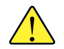 Favor notar que las tarifas no incluyen algunos gastos que deberán ser cubiertos por el pasajero directamente en el hotel, por ejemplo: RESORT FEE,  impuestos de la ciudad, estacionamiento, propinas, y otros.XPLORAMUNDO Cia. Ltda., no se hace responsable por estos gastos y no tiene control de su implementación.** Para nosotros es un placer servirle **HOTELSGLDBLTPLQUAJRCHClarion Lake Buena Vista533375334315258235La Quinta Inn & Suites - Sector International Drive561390343322258235Comfort Inn Convention Center - Sector International Drive577398349326258235Ramada Suites Florida Mall602410357332258235SUPLEMENTOS POR NOCHESUPLEMENTOS POR NOCHESUPLEMENTOS POR NOCHESUPLEMENTOS POR NOCHESUPLEMENTOS POR NOCHESUPLEMENTOS POR NOCHESUPLEMENTOS POR NOCHEDESDEHASTAHOTELESSGLDBLTPLQUAFeb 11  /  Abr 30 Jun 11  /  Ago 31Clarion Lake Buena Vista                                       14854Ene 01  /  Abr 30Ene 01  /  Abr 30La Quinta Suites Convention Center  -  International Dr.10543Feb 08  /  Abr 30Jun 01  /  Ago 13Comfort Inn & Suites17964 Suplementos de Tickets de Walt Disney World  /  Para aplicar a TICKETS DE UN (1) DIAAGREGAR $.25.00 por adulto y niñoDel 18 al 20 de Enero; Del 15 al 17 de Febrero; Del 08 de Marzo al 19 de Abril; Del 21 de Mayo al 27 de Julio; Del 01 al 08 de Agosto; El 03, 10 y 17 de Octubre; Del 30 de Octubre al 07 de Noviembre ; Del 21 al 28 de Noviembre; Del 05 al 24 de Diciembre.